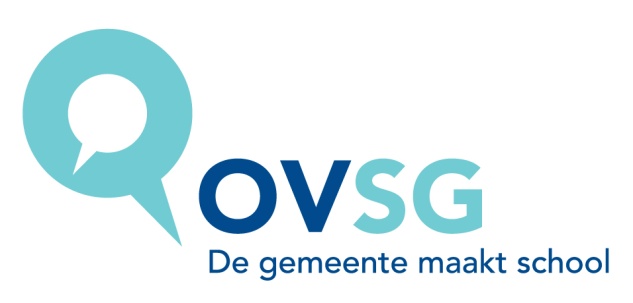 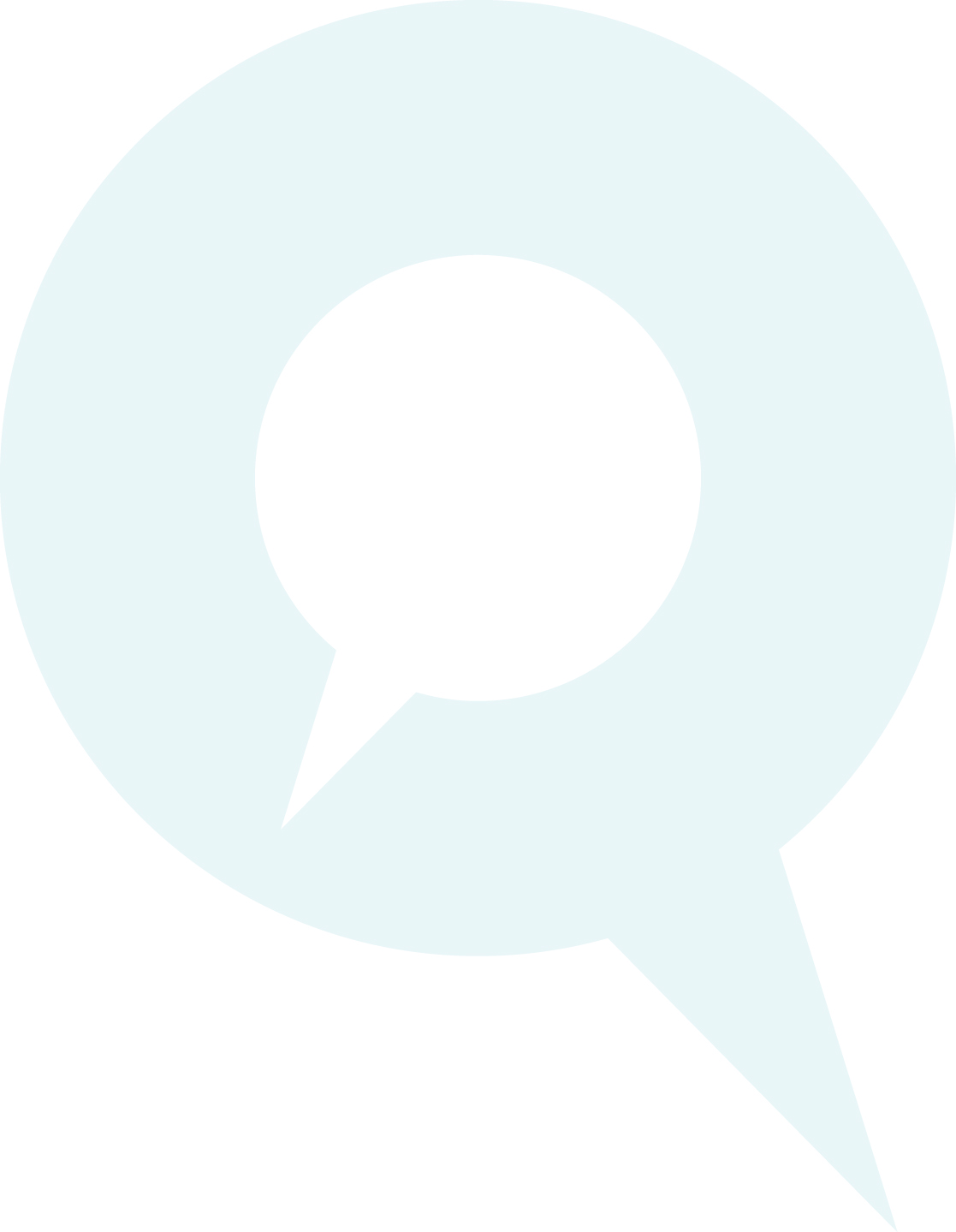 InhoudstafelWoord vooraf	31	Autonomie van de school	42	Lessentabel	63	Doelgroep	74	Opbouw van het leerplan	85	Leerplandoelstellingen en leerinhouden	105.1	Algemene doelstellingen voor het vak	115.2	Taalontwikkelend vakonderwijs	125.3	De cel	145.4	De hormonale regeling van de menselijke voortplanting	165.5	De voortplanting bij de mens.	175.6	Genetica	205.7	Evolutie	235.8	Leerlingenpractica / Leerlingenproeven	246	Integratie ICT	257	Taalontwikkelend vakonderwijs	268	Vakgroepwerking	279	Evaluatie	2810	Minimale materiële vereisten	3011	Bijlagen	32Colofon	33Woord voorafAlle scholen zijn verplicht een goedgekeurd leerplan te gebruiken voor elk onderwezen vak van de basisvorming en het specifiek gedeelte.  De inspectie van de Vlaamse gemeenschap beoordeelt het leerplan op basis van het ‘Besluit van de Vlaamse Regering in verband met leerplannen (10/11/2006)’ en op basis van omzendbrief SO 64. Zij adviseert vervolgens de minister van onderwijs over de goedkeuring. Na de goedkeuring verwerft een leerplan een officieel statuut. Men kan stellen dat een goedgekeurd leerplan een contract is tussen de inrichtende macht en/of de onderwijsorganisatie en de Vlaamse gemeenschap. De inspectie controleert in de school het gebruik ervan samen met de realisatie van de basisdoelstellingen. Dit leerplan wordt ingevoerd bij de aanvang van het schooljaar 2017-2018 en werd herwerkt op basis van de nieuwe eindtermen natuurwetenschappen voor de derde graad tso. Het leerplan werd ontwikkeld door de leerplancommissie van het OVSG. Er wordt aangegeven welke ruimte gelaten wordt voor de inbreng van scholen, vakgroepen en leerkrachten.Het leerplan houdt niet alleen voor de individuele leerkracht een verplichting tot realisatie in, maar is ook een ondersteunend instrument voor het pedagogisch beleid van de school dat zich maximaal richt op gelijke onderwijskansen.  Het leerplan wordt gebruikt in de vakgroep, maar het besteedt ook aandacht aan de samenhang met de andere vakken van de studierichting.Onderwijskwaliteit verhoogt door een schoolbeleid gericht op samenhang en op het uitwerken van een onderwijskundige visie in concrete leeractiviteiten. Daarom besteedt dit leerplan veel aandacht aan de integratie van ‘leren leren’, aan leerling-actieve didactische werkvormen, aan brede evaluatie, aan de integratie van ICT en aan het talenbeleid.  Op deze manier biedt het leerplan de mogelijkheid het pedagogisch project te concretiseren.OVSGOnderwijssecretariaat van de Steden en Gemeenten van de Vlaamse Gemeenschap vzwRavensteingalerij 3 bus 71000 Brusseltel.: 02 506 41 50fax: 02 502 12 64e-mail: begeleiding.so@ovsg.bewebsite: www.ovsg.beAutonomie van de schoolDeze rubriek geeft aan welke ruimte dit leerplan laat voor de inbreng van de inrichtende macht, de school, de vakgroep/studierichtinggroep en de individuele leerkracht.Elke inrichtende macht is bevoegd voor het uitschrijven van haar eigen pedagogisch project. Dit pedagogisch project is een document dat de algemene doelen opsomt die de inrichtende macht in haar onderwijs wenst te realiseren. Deze doelen hebben betrekking op opvoeding en onderwijs en op de mens en de maatschappij in het algemeen. Het pedagogisch project kan aldus worden gezien als een beginselverklaring van een inrichtende macht die de essentiële kenmerken van haar identiteit bevat. Het officieel gesubsidieerd onderwijs wordt bijgevolg gekenmerkt door een interne verscheidenheid. Er is echter ook een gemeenschappelijkheid terug te vinden. Vanuit de eigenheid van het stedelijk en gemeentelijk onderwijs zijn in de lokaal tot stand gekomen pedagogische projecten een aantal gemeenschappelijke basisdoelen te herkennen die door alle besturen onderschreven werden (Raad van Bestuur van OVSG van 25 september 1996).Openheid	De school staat ten dienste van de gemeenschap en staat open voor alle leerplichtige jongeren, ongeacht hun filosofische of ideologische overtuiging, sociale of etnische afkomst, sekse of nationaliteit. Verscheidenheid	De school vertrekt vanuit een positieve erkenning van de verscheidenheid en wil waarden en overtuigingen die in de gemeenschap leven, onbevooroordeeld met elkaar confronteren. Zij ziet dit als een verrijking voor de gehele schoolbevolking.Democratisch	De school is het product van de fundamenteel democratische overtuiging dat verschillende opvattingen over mens en maatschappij in de gemeenschap naast elkaar kunnen bestaan. Socialisatie	De school leert jongeren leven met anderen en voedt hen op met het doel hen als volwaardige leden te laten deel hebben aan een democratische en pluralistische samenleving. Emancipatie	De school kiest voor emancipatorisch onderwijs door alle leerlingen gelijke ontwikkelingskansen te bieden, overeenkomstig hun mogelijkheden. Zij wakkert zelfredzaamheid aan door leerlingen mondig en weerbaar te maken. Totale persoon	De school erkent het belang van onderwijs en opvoeding. Zij streeft een harmonische persoonlijkheidsvorming na en hecht evenveel waarde aan kennisverwerving als aan attitudevorming.Gelijke kansen	De school treedt compenserend op voor kansarme leerlingen door bewust te proberen de gevolgen van een ongelijke sociale positie om te buigen. Medemens	De school voedt op tot respect voor de eigenheid van elke mens. Zij stelt dat de eigen vrijheid niet kan leiden tot de aantasting van de vrijheid van de medemens. Zij stelt dat een gezonde leefomgeving het onvervreemdbaar goed is van elkeen.Europees	De school brengt de leerlingen de gedachte bij van het Europees burgerschap en vraagt aandacht voor het mondiale gebeuren en het multiculturele gemeenschapsleven.Mensenrechten 	De school draagt de beginselen uit die vervat zijn in de Universele Verklaring van de Rechten van de Mens en van het Kind, neemt er de verdediging van op. Zij wijst vooroordelen, discriminatie en indoctrinatie van de hand.Verder bepaalt de inrichtende macht en/of de school het aantal ingerichte lesuren voor een vak, met dien verstande dat alle basisdoelstellingen van het leerplan gerealiseerd moeten kunnen worden met de leerlingen.De lessenroosters behoeven geen goedkeuring van de overheid; de overheid beperkt zich tot het opleggen van een minimumrooster, gedefinieerd als (verplichte vakken van de) basisvorming. Afhankelijk van de gevolgde graad/onderwijsvorm dient elke leerling zonder uitzondering de verplichte basisvorming volledig te volgen. De inrichtende machten bepalen dus autonoom hoe de wekelijkse lessenroosters worden samengesteld.  Dit kan zowel betekenen dat bepaalde vakken/uren gemeenschappelijk zijn voor leerlingen van verschillende structuuronderdelen als betekenen dat binnen eenzelfde structuuronderdeel vakken met een verschillend aantal uren worden ingericht in functie van het tempo van de leerplanrealisatie in hoofde van individuele leerlingen.Vanuit de gemeenschappelijke basisdoelen, die o.m. gelijke onderwijskansen beogen voor elke leerling, worden eigen doelstellingen geformuleerd ter concretisering. Deze eigen doelstellingen hebben te maken met:de eigen visie op ‘leren’ : ‘leren’ wordt hier opgevat als een door de leerling zelf vorm te geven actief proces, waarbij de ‘geconstrueerde’ kennis pas geïntegreerd wordt na reflectie en sociale situering (samenwerkend leren), toetsing en rijping.  Een leerproces bevat dus ook een sociale component;de eigen visie op gelijke kansen: integratie van doelstellingen in verband met (leer)attitudes, met ICT-vaardigheden, met taalontwikkeling; de visie (algemene doelstellingen) op de studierichting of het vak.Ook de didactische aanpak (waaronder evaluatie) behoort tot de vrijheid van de inrichtende macht.  Dit impliceert dat de school, de vakgroep en haar leerkrachten deze vrijheid zinvol invullen en er verantwoordelijkheid voor opnemen door te werken vanuit een eigen schoolvisie.  Methodes en handboeken worden vrij gekozen met dien verstande dat de realisatie van het leerplan verplicht is en niet bv. de realisatie van een handboek. Aangezien het leerplan opgesteld is als graadleerplan, bepaalt de vakgroep welke doelstellingen in het eerste leerjaar en welke in het tweede leerjaar moeten worden bereikt (cesuur). Het leerplan suggereert vanuit het pedagogisch project leerlingactieve didactische werkvormen, verschillende evaluatievormen en mogelijkheden om te werken aan gelijke onderwijskansen, maar de school/leerkrachten maakt (maken) de uiteindelijke keuze.  Het leerplan zelf is een minimumleerplan, d.w.z. het volume aan leerinhouden is beperkt gehouden.  Enkel de basisdoelstellingen moeten met de leerlingen worden gerealiseerd. De leerkracht moet niet onder tijdsdruk werken, maar heeft ruimte om te differentiëren, voor variatie in leerlingactiverende didactische werkvormen en voor vakoverschrijdend werken.  Er is ruimte voor de eigen inbreng en creativiteit van de leerkracht en de school om o.a. thema’s en projecten te ontwikkelen.Het leerplan is volgens een logische volgorde opgebouwd, maar het behoort aan de vakgroep om uit te maken welke doelstellingen tot de invulling van het eerste of het tweede leerjaar behoren en in welke volgorde ze voor welke leerlingen aangeboden worden.De inspectie van de Vlaamse gemeenschap gaat na hoe de school met deze vrijheid omgaat.LessentabelDe lessentabel is indicatief. Zie ook hoofdstuk ‘Autonomie van de school’.De actuele lessentabellen zijn te raadplegen op www.ovsg.be en kies voor leerplannen secundair onderwijs.Doelgroep Dit leerplan is bestemd voor de leerlingen van de derde graad tso voor het eerste en het tweede leerjaar van de studierichting Topsport voor het vakAV Biologiedat in de lessentabel deel uitmaakt van het specifieke gedeelte.Toelatingsvoorwaarden: zie omzendbrief SO 64 Opbouw van het leerplanGraadleerplanHet leerplan is voor de graad uitgeschreven.  Voor de concrete invulling van het eerste en het tweede leerjaar van de graad ligt de bevoegdheid bij de school.  De vakgroepen moeten overleggen en bepalen wat tot de invulling van het eerste of het tweede leerjaar behoort.Samenhang (plaats in het curriculum)In de tweede graad tso bevatten de eindtermen natuurwetenschappen vooral chemische en fysische benaderingen van de niet levende natuur terwijl de eindtermen voor dit leerplan bestaan uit biologische aspecten en de levende natuur.Leerlingen kunnen ook instromen uit andere studierichtingen en afhankelijk van de vooropleiding van de leerlingen kan hun kennis over Biologie sterk verschillen. De leerkracht peilt naar het niveau van voorkennis van de individuele leerling en biedt indien nodig een aangepast traject aan.Visie op het vakIn de leerinhouden van het vak Biologie zijn de eindtermen natuurwetenschappen over leven en wetenschap en samenleving van de basisvorming voor de derde graad tso opgenomen. De leerkracht bepaalt of deze inhouden in het eerste of tweede leerjaar van de graad aangeboden worden.De studierichting Topsport bereidt de jongeren voor op topsport en wetenschappelijke richtingen in het hoger onderwijs. In het kader van levenslang leren moeten leerlingen kansen krijgen om het belang ervan te ervaren en de leervaardigheden ervoor te ontwikkelen. Tijdens de lessen moet er dan ook voldoende ruimte gecreëerd worden om leerlingen zelfstandig (individueel of in groepjes) aan de slag te laten gaan met wetenschappelijke informatie gericht op de studierichting. Authentieke, contextrijke opdrachten met voldoende uitdaging hebben een stimulerend en motiverend karakter. Daarnaast moet er ook voldoende aandacht besteed worden aan de ontwikkeling van de (beroepsgerichte) attitudes. Deze attitudes of een selectie ervan kunnen geïntegreerd in opdrachten en tijdens de lessen ingeoefend en beoordeeld worden.Wetenschappen voor de burger van morgenHet vak natuurwetenschappen beoogt de totale persoonlijkheid van de leerling. En daarbij is het wezenlijk dat de leerlingen bewust en kritisch nadenken over hun handelen en op grond daarvan verantwoorde keuzes maken.Als burger zal de leerling binnen zijn leefwereld in contact komen met natuurwetenschappelijke toepassingen en zal hij zijn natuurwetenschappelijke kennis gebruiken om bewuste keuzes i.v.m. met veiligheid en gezondheid te maken of om maatschappelijke standpunten in te nemen. De natuurwetenschappelijke kennis inzetten voor waarden zoals duurzaamheid, veiligheid en gezondheid is een belangrijk streefdoel van de leerplan natuurwetenschappen.Omgekeerd hebben waarden en opvattingen die in de samenleving leven ook een invloed op de wetenschappen en op hun ontwikkeling.Wetenschappen beogen de natuurlijke nieuwsgierigheid van jongeren tegenover de hen omringende wereld te stimuleren en te ondersteunen. Dit gebeurt door hen in beperkte mate te introduceren in verschillende benaderingen van de natuurwetenschappen, namelijk:wetenschappen als middel om toestanden en verschijnselen uit de dagelijkse ervaringswereld te verklaren. Hier gaat het om het leggen van de verbinding tussen praktische toepassingen uit het dagelijkse leven en natuurwetenschappelijke kennis;wetenschappen als middel om op proefondervindelijke wijze gefundeerde kennis over de werkelijkheid te vinden. Het gaat dan om het ontwikkelen van een rationeel en objectief raamwerk voor het oplossen van problemen en het begrijpen van concepten die de verschillende natuurwetenschappelijke disciplines met elkaar verbinden;wetenschappen als middel om via hun technische toepassingen de materiële leefomstandigheden te verbeteren. Leerlingen herkennen hoe natuurwetenschappelijke ontwikkelingen invloed hebben op hun persoonlijke, sociale en fysieke omgeving;wetenschappen als cultuurverschijnsel en natuurwetenschap als mensenwerk. Leerlingen hebben notie van historische, filosofische, sociale en ethische aspecten van de natuurwetenschappen. Hierdoor zien en begrijpen ze relaties met andere disciplines.De leerlingen worden voorbereid om als burger deel te nemen aan een moderne duurzame kennismaatschappij. In een steeds veranderende maatschappij zullen zij een actieve rol spelen als burger en als gebruiker van wetenschappelijke kennis.Leerplandoelstellingen en leerinhoudenLeeswijzerHet leerplan wordt schematisch voorgesteld in 6 kolommen. Deze zijn van links naar rechts te lezen.Kolom 1: 	Numerieke volgorde (Nr.)De doelstellingen zijn numeriek geordend van begin tot einde leerplan. Deze nummering heeft geen implicaties voor de chronologie in de realisatie van de doelstellingen. Er wordt geen volgorde vooropgesteld, het betreft een graadleerplan waarbij de vakgroep dient uit te maken welke doelstellingen tot de invulling van het eerste of het tweede leerjaar behoren.Kolom 2: 	Leerplandoelstellingen en leerinhoudenLeerplandoelstellingen (in vetgedrukte kader)Deze geven de eigen doelstellingen weer voor het vak.  Een leerplandoelstelling kan ook een vakoverschrijdende eindterm zijn of inhouden.Leerinhouden (in wit vak)Dit is leerstof die bedoeld is om de bijhorende leerplandoelstellingen te realiseren.Kolom 3: 	CodeCodering van de leerplandoelstellingen:Kolom 4: 	Basis of uitbreiding (B/U)Er wordt een onderscheid gemaakt tussen basis- en uitbreidingsdoelstellingen.Basisdoelstellingen (B) vormen de criteria voor het slagen, moeten door nagenoeg alle leerlingen bereikt worden.Uitbreidingsdoelstellingen (U) zijn bedoeld voor uitbreiding en differentiatie. Het realiseren ervan is afhankelijk van de beschikbare tijd en van de mogelijkheden binnen de leerlingengroep, ze kunnen niet verplicht worden voor alle leerlingen.Kolom 5: 	Didactische wenken en hulpmiddelenDidactische wenken zijn bedoeld als ondersteuning van de leerkracht, de vakgroep en het schoolteam.Zij kunnen:-	een leerplandoelstelling of leerinhoud verduidelijken;-	didactische werkvormen of hulpmiddelen aangeven die leerplandoelstellingen helpen realiseren;-	het verband aangeven met een context van vakoverschrijdende eindtermen/ontwikkelingsdoelen;-	richtlijnen geven voor evaluatie;-	verwijzen naar bibliografie, nuttige adressen;-	verbanden leggen met andere vakken, met informatie- en communicatietechnologie, met intercultureel onderwijs, met taalbeleid.Kolom 6: 	LinkDeze kolom is bedoeld om het schoolteam te ondersteunen. De in kolom 5 omschreven verwijzingen worden hier gecodeerd weergegeven en vestigen de aandacht van de lezer op mogelijke vakoverstijgende afspraken en op vakoverschrijdende eindtermen.Codering:Algemene doelstellingen voor het vakDe algemene doelstellingen zijn gericht naar vakspecifieke en vakoverschrijdende aspecten.  Ze beogen de ontwikkeling van de eigen persoon en het ontwikkelen van een maatschappelijk engagement.Biologische begrippen en methoden kennen waarmee men biologische verbanden in de natuur en verbanden tussen bouw en werking van het eigen lichaam beter kan begrijpen.Biologische onderwerpen vanuit historisch-evolutief en structureel-functioneel standpunt kunnen benaderen.Vanuit biologische inzichten het probleemoplossend denken en handelen ontwikkelen.Biologische kennis kunnen koppelen aan persoonlijke ervaringen en aan toepassingen in het dagelijks leven zoals landbouw, geneeskunde, bio-industrie, ruimtelijke ordening, vrije tijd en voeding.De natuurwetenschappelijke aanpak kunnen hanteren waarbij cognitieve en socio-affectieve aspecten samen worden behandeld.Waarden kunnen verhelderen, kritisch kunnen denken en een gemotiveerd biomaatschappelijk standpunt kunnen innemen ten aanzien van gezondheid, natuur, milieu en biosociale problemen.Verantwoordelijkheidszin ontwikkelen tegenover levende wezens, het leefmilieu, de eigen gezondheid en die van anderen, bij het beïnvloeden van biologische systemen en bij het gebruiken van de natuur.Leerlingenpractica / LeerlingenproevenDe leerkracht maakt een keuze van minimum twee leerlingenpractica per leerjaar die in totaal minstens twee lestijden in beslag nemen.Enkele voorbeelden:De celmicroscopie;elektronenmicroscopische foto’s bv. bouw van een cel;watergehalte van weefsels laten bepalen bv. met appel;mineralen bepalen in as (bv. in plantenas) met gebruik van verschillende indicatoren;proeven in verband met diffusie en osmose;Voorplanting bij de menspreparaten van eerstedelingsstadia bekijken.Geneticaisoleren van DNA bij ajuin, kiwi of banaan.Integratie ICTInstructie, differentiatie en remediëring met behulp van ICTICT ondersteunt het lesgeven en biedt de mogelijkheid om bepaalde leerinhouden op verschillende manieren voor te stellen en aan te brengen, o.a. via tekst, grafieken, schema’s, geluid, stilstaand en bewegend beeld. In de klas kan dit gebeuren door het gebruik van computers en digitale borden.Het gebruik van een elektronische leeromgeving biedt leerlingen kansen om zelfstandig leerinhouden te verwerken en opdrachten op eigen tempo uit te voeren. Sommige softwareprogramma’s/leerpaden zijn interactief zodat een meer geïndividualiseerd leerproces kan worden doorlopen.  De leerling kan op eigen tempo werken en eventueel een eigen parcours kiezen.  Een aantal programma’s oefenen vaardigheden en oplossingsstrategieën of zijn geschikt om individueel of in groep te differentiëren en te remediëren.Via tests kan worden nagegaan in hoeverre kennis en vaardigheden verworven zijn.  Dit heeft zeker voordelen als het programma een goede feedback aan de leerling geeft en kansen biedt om op verschillende niveaus te werken.Informatie verwerven en verwerken met ICTEr bestaan heel wat bronnen die allerlei informatie interactief aanbieden. Via de talrijke ‘links’ bouwt de leerling een individueel leerparcours op.  Er zijn dus andere ‘leesstrategieën nodig dan bij een lineaire tekst.  Om leerlingen hierbij te ondersteunen zijn gerichte zoekopdrachten en verwerkingstaken noodzakelijk (informatie ordenen, schema’s aanvullen, informatie vergelijken, verbanden leggen, woordbetekenissen afleiden, …).Het internet is een onuitputtelijke bron van informatie.  Om zich een weg te banen door het grote aanbod is een kritische ingesteldheid noodzakelijk.  Deze houding moet worden aangeleerd.  Als leerlingen binnen of buiten de klas informatie op het web zoeken, moeten ze over een aantal beoordelingscriteria voor ‘tekstmateriaal’ beschikken.Sommige opdrachten kunnen de leerlingen van ‘huiswerksites’ plukken.  Opgaven zullen met deze nieuwe realiteit rekening moeten houden, willen ze zinvol blijven: bronvermelding eisen, meer vergelijkende opdrachten, meer persoonlijke en kritische verwerking. Aan groepsopdrachten en eindproducten kunnen kwalitatief hogere eisen worden gesteld qua vormgeving en presentatie.  Aan bepaalde opdrachten kan een mondelinge presentatie gekoppeld worden, een presentatiepakket kan hier ondersteunend werken.  Samenwerken met andere leerkrachten is noodzakelijk om de vakoverschrijdende eindtermen ICT van de eerste graad na te streven. Om de continuïteit van het gebruik van ICT in alle vakken te verzekeren kan een ICT-leerlijn voor de tweede en derde graad ontwikkeld worden op basis van het OVSG-model.Communiceren met ICTICT geeft de mogelijkheid om te communiceren via o.a. e-mail, sociale netwerken, een elektronische leeromgeving. Deze communicatie kan gebeuren binnen een klas of school, maar ook met leerlingen van andere scholen in binnen- en buitenland.  Een gezamenlijk interscolair project opzetten behoort tot de mogelijkheden.Communicatie tussen leerkracht en leerling(en) is ook mogelijk: de leerkracht kan cursusmateriaal elektronisch beschikbaar stellen, voorbeelden van toets- en examenvragen, jaarplanning, … Leerlingen kunnen verslagen, huistaken, digitaal portfolio e.d. elektronisch naar de leerkracht sturen.OVSG ontwikkelde een model van een ICT-beleidsplan, ICT-leerlijnen en ICT-instructiekaart. U kunt deze documenten raadplegen via het extranet van OVSG: http://extranet.ovsg.be/ (rubriek ‘Publicaties’).Taalontwikkelend vakonderwijsLeren op school kan niet zonder taal: taal, leren en denken zijn onlosmakelijk verbonden. In alle vakken worden de vakinhouden overgebracht via taal, voornamelijk het Nederlands. Daarom moeten vakdoelen en taalontwikkeling in elk vak samen worden aangepakt. Elke leerkracht weet immers dat een te lage taalvaardigheid van de leerlingen het bereiken van vakdoelen in gevaar brengt. De didactiek die leerstofdoelen en taaldoelen bewust aan elkaar koppelt in alle vakken en voor alle leerlingen met de bedoeling leerwinst te boeken, noemt men ‘taalontwikkelend vakonderwijs’.Nederlands of PAV speelt een cruciale rol in het taalbeleid dat gericht is op taalontwikkelend vakonderwijs, het is als het ware het aanleverend vak voor het taalbeleid. De lees-, luister-, spreek-, schrijf- en kijkstrategieën worden hier aangeleerd met de OVUR-structuur (vaste opeenvolging van oriënteren, voorbereiden, uitvoeren en reflecteren bij het aanpakken van een taak). Deze leerstrategieën en de OVUR-structuur zijn echter ook vereist bij de opdrachten in andere vakken. Taalontwikkelend vakonderwijs is contextrijk onderwijs vol interactie en met taalsteun. Een rijk en overvloedig taalaanbod plaatst nieuwe leerstof in bekende en bredere contexten. De context geeft aanknopingspunten om de nieuwe stof te koppelen aan de aanwezige kennis en aan een concrete (levensechte) leersituatie. Meer context is nodig om leerlingen de nodige aanknopingspunten te geven om nieuwe informatie (leerstof) aan op te hangen.Het scheppen van interactiemogelijkheden heeft de bedoeling natuurlijke, echte gesprekken met veel school- en vaktaal te doen plaatsvinden. De interactie in de klas gebeurt tussen leerkracht en leerlingen  en tussen leerlingen onderling  en is van enorm belang om leerlingen actief met de leerstof te laten bezig zijn. Deze interactie verplicht de leerlingen via schrijven en/of  spreken de nieuwe informatie ook effectief te gebruiken en zo van het verwerven van informatie naar het verwerken ervan te gaan. Het nut van deze interactiemomenten in de les is dat alle leerlingen zelfstandig denk- en leeractiviteiten uitvoeren en de daarbij behorende taalvaardigheid verwerven en oefenen. Een taal leren doe je door die veel te gebruiken, dat geldt ook voor vaktaal. Taalontwikkelend vakonderwijs voegt aan deze twee leerbevorderende principes een derde toe, namelijk het geven van taalsteun.  Taalsteun wordt gegeven om de leerstof en opdrachten toegankelijker te maken voor de leerlingen. Het betekent niet de taal vereenvoudigen, maar wel leerlingen hulp bieden bij het omgaan met de voor hen soms moeilijke school- en vaktaal. Taalsteun geven begint met heldere doelen en structuren in de lessen aan te brengen, door leerlingen hulpmiddelen te laten gebruiken (instructiekaarten, stappenplannen, woordenlijsten…), door de OVUR-structuur toe te passen in de les, door tijd uit te trekken voor reflectie op het eindresultaat en het leerproces. Het geeft de leerlingen de mogelijkheid om te leren hoe ze iets moeten noteren, hoe ze iets moeten vertellen, hoe ze een tekst kunnen lezen, enzovoort.Om dit te realiseren hou je rekening met de doelstellingen taal die in dit leerplan zijn opgenomen. Meer informatie vind je in ‘Een schoolbeleid voor taalontwikkelend  vakonderwijs’, op het extranet van OVSG http://extranet.ovsg.be/  (rubriek ‘Publicaties’).VakgroepwerkingElke leerkracht maakt deel uit van een vakgroep. Die vakgroepen zijn een formele samenwerkingsvorm die het uitbouwen van een pedagogische werking mogelijk maakt. De samenwerking kan verschillende formele en informele vormen aannemen en dient o.a. om ervaringen uit te wisselen, elkaar te helpen, ideeën, materiaal en werk te delen, enz… Samenwerken betekent leren van elkaar: uit discussies en uitwisseling van ervaringen bouwt een groep kennis op die ze toepast bij het realiseren van diverse onderwijsverbeteringen. Een goede vakgroepwerking bevordert de kwaliteit van de klaspraktijk en de leerlingenresultaten en is een belangrijk element van professionalisering van een team. De leerkracht blijft zich bewust van de impact die hij/zij heeft op het leren van de leerling. Een goede vakgroepwerking heeft zichtbare effecten in de klas. Lesgeven in een klas betekent leerplanrealisatie, leerlingenevaluatie, leerlingenbegeleiding en voortdurend de kwaliteit van het onderwijsproces in het oog houden. Deze thema’s vormen bij uitstek het uitgangspunt van discussie, bespreking en afstemming binnen de vakgroep. Het leerplan bevat voor de leerkracht essentiële gegevens voor de concrete onderwijspraktijk. In het leerplan vindt de leerkracht de algemene en de specifieke doelstellingen met aansluitend de leerinhouden voor een bepaald vak, bepaalde vakken of vakgebieden. De verdeling van de vakdoelstellingen binnen een graad is een item dat in de vakgroep aan bod dient te komen.  Een goede afstemming van de leerlijnen, zowel verticaal als horizontaal, en van alle vakoverschrijdende initiatieven vormt een belangrijk onderwerp binnen de vakgroepvergaderingen. De wenken voor de didactische aanpak en de bijkomende informatie kunnen nuttig zijn voor de realisatie van het leerplan. Ook het nastreven van de vakoverschrijdende eindtermen en ontwikkelingsdoelen binnen de verschillende contexten is een belangrijk item voor de vakgroepvergaderingen. Leerplanstudie en leerplanrealisatie vormen dus bij uitstek het onderwerp van een vakgroepvergadering.Leerlingenevaluatie is in de eerste plaats afgestemd op de leerplandoelen. Zowel het leerproces als de eindresultaten zijn voorwerp van evaluatie. Helder en transparant geformuleerde evaluatiecriteria vormen de basis voor een evaluatie, afgestemd op het leerlingenprofiel. Ook in de vakgroep kan je afspraken maken omtrent evaluatie, bespreek je toets- en examenvragen en stem je op elkaar af.Leerlingenbegeleiding begint in de klas in elk vak. Een gerichte leer- en studiebegeleiding in het vak biedt leerlingen een houvast bij het verwerken van de leerinhouden. Het gebruik van activerende werkvormen en aandacht voor verschillen bij leerlingen zorgen voor een grotere betrokkenheid en een stijging van de motivatie. Voor leerlingen met gedrags- en/of leerproblemen moeten de afspraken gemaakt met de leerlingbegeleider in de klas voor elk vak opgevolgd worden. De vakgroep bespreekt de manier van (gezamenlijke) aanpak van leerlingen met eventuele leerproblemen.Kwaliteitsvol werken in de klas wordt bevorderd door (zelf)reflectie en evaluatie op basis van zowel interne als externe gegevens over de vorige drie thema’s (leerplanrealisatie, leerlingenevaluatie, leerlingenbegeleiding). De resultaten van de leerlingen (ook als klas) geven hier een belangrijke indicatie. Hieruit worden conclusies getrokken en acties ondernomen die op hun beurt opgenomen worden in de cirkel van kwaliteitszorg. Op die manier bewaakt de vakgroep constant de eigen werking en stuurt ze bij waar nodig. Deze kwaliteitsverbetering wordt vanuit een sterk en breed draagvlak gemotiveerd, wat de kans op effectiviteit verhoogt. Zo kan een kwaliteitsvolle vakgroepwerking echt renderen en heeft dit effect op de leerresultaten van de leerlingen.Meer informatie vindt u in de Leidraad kwaliteitsvolle vakgroepwerking, op het extranet van OVSG, http://extranet.ovsg.be/ (rubriek ‘Publicaties’).Evaluatie Waarom evalueren?Evaluatie kan zeer verschillende functies hebben:formatief;summatief.Formatieve (of tussentijdse) evaluatie is een middel om het leren bij leerlingen te verbeteren. Ze moet opgevat worden als een leerkans voor leerlingen en niet louter als een beoordelingsmoment. Deze evaluatie signaleert en diagnosticeert individuele leerproblemen met de bedoeling te remediëren. Cruciaal is de feedback aan de leerlingen: de leerlingen krijgen informatie over de bereikte en niet-bereikte leerdoelen en over de effectiviteit en de efficiëntie van hun leerproces. Leerlingen kunnen ook zelf bewijsmateriaal verzamelen om aan te tonen dat ze bijleren, dat ze zichzelf bijsturen. Zo worden ze verplicht om na te denken over hun eigen werkmethodes, aanpak, manier van leren. Deze formatieve manier van evalueren geeft niet alleen de leerling de kans om bij te sturen. De leerkracht ziet meteen waar het fout loopt en kan tijdens het leerproces ingrijpen om grotere schade te voorkomen door het leerproces en het lesgeven bij te sturen.Summatieve (of eind-) evaluatie heeft als doel resultaatbepaling,  kwaliteitsbeoordeling van de leerling, een eindoordeel uitspreken over de leerprestaties van de leerling, en dit om de leerling te oriënteren en te selecteren.Wat evalueren?Uitgangspunt voor de evaluatie blijven uiteraard de leerplandoelstellingen, die als inzichten, vaardigheden en attitudes geformuleerd zijn. Belangrijk is dat de leerkracht de leerdoelen duidelijk zichtbaar maakt voor de leerlingen zodat ze weten wat ze moeten leren en vooral waarop ze zullen beoordeeld worden. Deze criteria moeten duidelijk met hen besproken worden. Eventueel kunnen een aantal samen met hen worden opgesteld.ProcesevaluatieVia procesevaluatie verzamelt men gegevens over het verloop van het leerproces: de aanpak van de leerling om doelstellingen na te streven staat centraal. Deze evaluatie stelt in staat om de vooruitgang van de leerling te bepalen en om sterke en zwakke kanten in kaart te brengen. Hierdoor kan het leerproces continu bijgestuurd worden.ProductevaluatieVia productevaluatie verzamelt en beoordeelt men gegevens om na te gaan of de leerling de gestelde doelstellingen heeft bereikt. Hiervoor bekijkt men het resultaat.Wie evalueert?In een 'testcultuur' is alleen de leerkracht verantwoordelijk voor de evaluatie. In een 'evaluatiecultuur' werken leerkracht en leerlingen samen aan de evaluatie. De participatie van leerlingen aan het evaluatieproces vergroot hun betrokkenheid en verantwoordelijkheid bij de leerstof en helpt hen dit beter te verwerken. Bij zelfevaluatie zal een leerling zichzelf moeten beoordelen. Bij peerevaluatie en co-evaluatie kunnen ook medeleerlingen evalueren volgens vooraf opgestelde en besproken criteria. De leerkracht begeleidt dit leerproces en blijft verantwoordelijk voor de eindbeoordeling. Bij deze twee vormen van evaluatie is de reflectie door de leerling en het formuleren van nieuwe werkpunten cruciaal om tot een beter leerproces te komen.In sommige gevallen zullen derden de leerlingen mee evalueren. Dit zal bijvoorbeeld het geval zijn wanneer een leerling tijdens een stage door de stagementor geëvalueerd wordt.Hoe evalueren?Kwaliteitsvol evalueren heeft te maken met verschillende facetten zoals de vooropgestelde criteria, de gebruikte evaluatievorm en de kwaliteit van toets- en examenvragen.Meer informatie vindt u in Kwaliteitsvolle toets- en examenvragen, op het extranet van OVSG, http://extranet.ovsg.be/ (rubriek ‘Publicaties’).Minimale materiële vereisten Veiligheid en welzijn op school Raadpleeg hiervoor  www.onderwijsinspectie.be/controle-van-de-erkenningsvoorwaarden-bewoonbaarheid-veiligheid-en-hygiëne waar men de controle op ‘Bewoonbaarheid, Veiligheid en Hygiëne’ kan nagaan aan de hand van van de vragenlijst en het instrument voor de controle van de erkenningsvoorwaarde bewoonbaarheid, veiligheid en hygiëne. De variabelen zijn:de organisatie van het welzijnsbeleidde veiligheid van de werk- en leeromgeving (bv. de veiligheid van toestellen, de aanwezigheid van beschermingsmiddelen, …)gezondheid en hygiënemilieu (bv. omgaan met producten met gevaarlijke eigenschappen)Voor deze laatste variabele gelden o.a. een aantal basisvereisten:producten met gevaarlijke eigenschappen zijn voorzien van een genormeerd etiket met de voorgeschreven informatie en zijn reglementair opgeslagen.er is een geactualiseerde inventaris van de producten met gevaarlijke eigenschappen.de instelling beschikt, indien vereist, over een milieumelding.De wetenschapsklas/het labo Het vaklokaal is conform de eisen gesteld in de Welzijnswet (betreft het welzijn van de werknemers bij de uitvoering van hun werk);de Codex (omvat de uitvoeringsbesluiten van de Welzijnswet, zal op termijn het ARAB vervangen);het Algemeen Reglement voor de Arbeidsbescherming (ARAB);het Algemeen Reglement op Elektrische Installaties (AREI);en houdt rekening methet Vlaams Reglement betreffende de Milieuvergunning ( VLAREM 1 en VLAREM 2) enhet Vlaams Reglement inzake Afvalvoorkoming (VLAREA).Meer informatie: Vlarempel, Milieuwetgeving voor Vlaamse Scholen.In het vaklokaal zijn er projectie- en mulitimediamogelijkheden en minstens één pc met internetaansluiting beschikbaar.Materiaal per leerlingengroeploep microscoopdraag- en dekglaasjespipettendriepikkel, tang , bunsenbrander of verwarmingselement, vuurvast gaasstatief met noten en klemmenglaswerk en stoppenthermometerspetrischalenfilterpapierMateriaal voor demonstratieproevenKoelkast, diepvriezerdigitale balans (0.1g)torso mens + hoofdmicropreparaten of modellen van mitose, meiose, klievingsdelingentransparanten, cd-roms, videotapes.Veiligheidsmateriaalblustoestelbranddekenveiligheidskast voor gevaarlijke producten (kan met chemie gedeeld worden)metalen vuilnisbakveiligheidsbrillenhandschoenenEHBO-set met oogdouche of oogwasflesDeze lijst betreft de basisuitrusting om de doelstellingen te kunnen bereiken; naargelang van de accenten die de leerkracht legt, zal het materiaal moeten aangevuld worden.BijlagenDe vakoverschrijdende eindtermen vindt u op de website van het departement Onderwijs Vlaanderen http://www.ond.vlaanderen.be/curriculum/ ColofonDit leerplan werd ontwikkeld door de leerplancommissie Biologie derde graad tso Topsport van OVSG met medewerking van de inrichtende macht Antwerpen.LEERPLAN SECUNDAIR ONDERWIJSLEERPLAN SECUNDAIR ONDERWIJSVakAV Biologie
2017/1392/3//V19StudierichtingTopsportOnderwijsvormTechnisch secundair onderwijsGraadDerde graadLeerjaarEerste leerjaar
Tweede leerjaarLeerplannummerO/2/2017/055
Vervangt leerplan O/2/2007/055 
vanaf 1 september 2017 in beide leerjarenEDVEigen doelstelling voor het vakETEindterm met decretaal nummerLER‘Leren leren’ met decretaal nummerSTMStam VOET met decretaal nummerTA.BETalenbeleidCHEChemieFYSFysicaICTInformatie- en communicatietechnologie Vakoverschrijdende eindtermen (VOET)Vakoverschrijdende eindtermen (VOET)LERLeren lerenLGVLichamelijke gezondheid en veiligheidMGZMentale gezondheidSOCSociorelationele ontwikkelingODOOmgeving en duurzame ontwikkelingPJSPolitiek-juridische samenlevingSESSocio-economische samenlevingSCSSocioculturele samenlevingNr.Leerplandoelstelling en leerinhoudCodeCodeB/UB/UDidactische wenken en hulpmiddelenLinkTaalontwikkelend vakonderwijsTaalontwikkelend vakonderwijsTaalontwikkelend vakonderwijsTaalontwikkelend vakonderwijsTaalontwikkelend vakonderwijsTaalontwikkelend vakonderwijsDe nieuwe vakbegrippen kunnen gebruiken, mondeling en/of schriftelijk kunnen omschrijven.De nieuwe vakbegrippen kunnen gebruiken, mondeling en/of schriftelijk kunnen omschrijven.EDV
LER 4EDV
LER 4BLaat leerlingen een nieuw vakbegrip met eigen woorden omschrijven, mondeling of schriftelijk.  Door vraagstelling het begrip zo duidelijk mogelijk laten omschrijven.  Laat leerlingen vakbegrippen aan elkaar laten uitleggen.  Indien schriftelijk: gebruik leren maken van een schrijfkader.
Bij elk hoofdstuk een lijst met nieuwe vakbegrippen meegeven.  De verklaring ‘van buiten’ laten leren heeft niet altijd zin.TA.BEBij het begrijpend lezen van vakgerichte teksten gebruik kunnen maken van de titels, tussenkopjes, indeling in paragrafen, afbeeldingen, lay-out.Bij het begrijpend lezen van vakgerichte teksten gebruik kunnen maken van de titels, tussenkopjes, indeling in paragrafen, afbeeldingen, lay-out.EDV
LER 1EDV
LER 1BHandleidingen.Artikels uit vaktijdschriften.TA.BEVakgerichte teksten, zoals de cursus, opgaven, artikeltjes, handleidingen, instructies begrijpend kunnen lezen en er gericht informatie kunnen uithalen.Vakgerichte teksten, zoals de cursus, opgaven, artikeltjes, handleidingen, instructies begrijpend kunnen lezen en er gericht informatie kunnen uithalen.EDV
LER 5EDV
LER 5BIn het vak Nederlands leren de leerlingen de tekstsoort en het tekstdoel herkennen, hun leesstrategie hieraan aanpassen.  Belangrijk is dat hier dezelfde aanpak voor lezen gebruikt wordt.  Opgepast: hardop lezen is geen indicatie voor tekstbegrip.  Laat de leerlingen in stilte lezen met een opdracht (vraagjes, taak).  Zie ‘stappenplan lezen’.
NEDNr.Leerplandoelstelling en leerinhoudCodeB/UDidactische wenken en hulpmiddelenLinkVakgerichte tekstjes kunnen schrijven, zoals het verwerken van gegevens of leerstof, antwoorden op toetsvragen, onderschriften bij afbeeldingen, enz.EDV
LER 4BLeer aandacht besteden aan spelling en zinsbouw (eventueel aan de hand van instructiekaartjes en schrijfkaders).  Maak samen met de andere leerkrachten afspraken over de evaluatie (aanrekenen van spel- en schrijffouten in toetsen en taken).TA.BEEen aangereikt schema kunnen aanvullen.EDV
LER 1BEen schriftelijke en/of mondelinge opdracht bij een luister- of waarnemingsoefening kunnen vervullen.EDVBGebruik het stappenplan ‘luisteren’ dat de leerlingen kennen van het vak Nederlands.NEDLogische verbanden van het vak kunnen herkennen en verwoorden, mondeling en/of schriftelijk.EDV
LER 9BGa na welke logische verbanden er het meest voorkomen in dit vak: oorzaak-gevolg, chronologische volgorde, middel-doel, … Gebruik om dit in te oefenen de voorbeeldenlijst en de schrijfkaders uit de bundel ‘Taalbeleid’.
Leerlingen hebben veel moeite met de woordenschat die deze logische verbanden aangeeft.  Geef hen hulp om dit te begrijpen.  Zie ook bundel ‘taalbeleid’ (‘soorten vragen’ en ‘schrijfkaders’).Op een sociaalvaardige manier kunnen deelnemen aan een onderwijsleergesprek of een groepsgesprek.EDVBGeef zoveel mogelijk leerlingen het woord.  Laat leerlingen niet naast elkaar spreken, maar actief naar elkaar luisteren.  Dit kan door de leerling eerst te laten herhalen wat de vorige leerling zegde en dan pas het eigen standpunt te laten weergeven.Nr.Leerplandoelstelling en leerinhoudCodeB/UDidactische wenken en hulpmiddelenLinkDe celDe celDe celDe celDe celDe celCelorganellen, zowel op lichtmicroscopisch als op elektronenmicroscopisch niveau, kunnen benoemen en functies ervan kunnen aangeven.EDV
BLichtmicroscopische en elektronenmicroscopische bouw van de cel.
Celorganellen en hun functies.Lichtmicroscopische en elektronenmicroscopische bouw van de cel.
Celorganellen en hun functies.Lichtmicroscopische en elektronenmicroscopische bouw van de cel.
Celorganellen en hun functies.Elektronenmicroscopie kan hier summier worden behandeld, bijvoorbeeld door de cel te vergelijken met een bedrijf waar verschillende eenheden met aparte taken belast zijn: beheer, productie, transport, energie.Microscopische observaties kunnen verrichten in het kader van experimenteel biologisch onderzoek.EDV
UBv. zelfstandig celtypes (aan de hand van preparaten of foto’s) laten onderzoeken en conclusies laten trekken.
Zie voorbeeldenlijst leerlingenpractica.Met behulp van eenvoudige voorstellingen de bouw van sachariden, lipiden, proteïnen, nucleïnezuren, mineralen en water kunnen verduidelijken.EDV
BSamenwerken met de leerkracht chemie.
Zie voorbeeldenlijst leerlingenpractica.CHE
Het belang van deze stoffen voor de celstructuur en het celmetabolisme aan de hand van een voorbeeld kunnen toelichten.EDV
BHet belang van fosfolipiden en glycoproteïnen in de celmembraan kan worden vermeld, evt. belang voor het afweersysteem.Macroscopische observaties kunnen verrichten in het kader van experimenteel biologisch onderzoek.EDV
UDiffusie en osmose kunnen hier worden behandeld.
Zie voorbeeldenlijst leerlingenpractica.Nr.Leerplandoelstelling en leerinhoudCodeB/UDidactische wenken en hulpmiddelenLinkVerschilpunten tussen mitose en meiose kunnen opsommen en het belang van beide soorten delingen kunnen aantonen.EDV
BGrote lijnen van het proces van mitose en meiose.
Verschilpunten.Grote lijnen van het proces van mitose en meiose.
Verschilpunten.Grote lijnen van het proces van mitose en meiose.
Verschilpunten.Practicum microscopie, zie voorbeeldenlijst leerlingenpractica.
De onderverdeling van de profase van meiose I is niet nodig.
Verband aantonen met geslachtelijke en ongeslachtelijke voorplanting.In een celcyclus de DNA-replicatie kunnen situeren en het verloop ervan kunnen uitleggen.EDV
BHet belang van de DNA-replicatie bekijken in functie van mitose en meiose.
Kan ook behandeld worden in het hoofdstuk ‘Genetica’.Nr.Leerplandoelstelling en leerinhoudCodeB/UDidactische wenken en hulpmiddelenLinkDe hormonale regeling van de menselijke voortplantingDe hormonale regeling van de menselijke voortplantingDe hormonale regeling van de menselijke voortplantingDe hormonale regeling van de menselijke voortplantingEnkele veranderingen van het menselijke lichaam tijdens puberteit kunnen beschrijven en in verband kunnen brengen met hormonen.ET 3BVeranderingen zoals: baardgroei, borstontwikkeling, stemverandering, menstruatie, ejaculatie, stemmingswisselingen, aandeel vet en spieren, PMS.
Hormonen (signaalstoffen in het bloed) zoals: oestrogenen, progesteron, testosteron, groeihormoon.De beïnvloeding van de hormonenhuishouding en de gevolgen hiervan door externe factoren kritisch kunnen beargumenteren.ET 3,6BAnabolica, hormenverstoorders, hormonen in voeding, …LGVHet gebruik en de werking van de hormonale anticonceptie kunnen verbinden met belangrijke gebeurtenissen van de menstruatiecyclus.ET 3BVruchtbare periode (maandkalender + grafiek).
Invloed van de pil en andere hormonale anticonceptiva.Vruchtbare periode (maandkalender + grafiek).
Invloed van de pil en andere hormonale anticonceptiva.Vruchtbare periode (maandkalender + grafiek).
Invloed van de pil en andere hormonale anticonceptiva.LGVHet correct gebruik van hormonale en andere anticonceptiva kunnen beschrijven.EDVUEen respectvolle houding tonen tov seksuele diversiteit.EDVBSOC
SCSNr.Leerplandoelstelling en leerinhoudLeerplandoelstelling en leerinhoudCodeCodeB/UDidactische wenken en hulpmiddelenLinkDe voortplanting bij de mens.De voortplanting bij de mens.De voortplanting bij de mens.De voortplanting bij de mens.De voortplanting bij de mens.De voortplanting bij de mens.De meest voorkomende vormen van voortplanting kunnen beschrijven en hun biologische betekenis kunnen toelichten.EDVEDVUUBeschrijven meest voorkomende vormen van voortplanting.
Toelichten biologische betekenis.Beschrijven meest voorkomende vormen van voortplanting.
Toelichten biologische betekenis.Beschrijven meest voorkomende vormen van voortplanting.
Toelichten biologische betekenis.Beschrijven meest voorkomende vormen van voortplanting.
Toelichten biologische betekenis.Beschrijven meest voorkomende vormen van voortplanting.
Toelichten biologische betekenis.Kan als instap gebruikt worden bij de voortplanting van de mens.
Bv. geslachtelijke/ongeslachtelijke voortplanting, generatiewisseling.
Voorbeelden laten geven.Gebruik kunnen maken van beelden om het verband te leggen tussen de begrippen cel(kern), DNA, chromosomen en genen.Gebruik kunnen maken van beelden om het verband te leggen tussen de begrippen cel(kern), DNA, chromosomen en genen.ET 3ET 3BVoorbeelden zoals tekening van DNA, foto van een delende en niet delende cel, reuzechromosoom, chromosomenkaart, …De relatie kunnen leggen tussen de noodzaak van de halveringsdeling bij de vorming van geslachtscellen en de bevruchting.De relatie kunnen leggen tussen de noodzaak van de halveringsdeling bij de vorming van geslachtscellen en de bevruchting.ET 2, 3ET 2, 3BConceptuele benadering van meiose en mitose.Conceptuele benadering van meiose en mitose.Conceptuele benadering van meiose en mitose.Conceptuele benadering van meiose en mitose.Conceptuele benadering van meiose en mitose.Aan de hand van voorbeelden kunnen illustreren welke externe factoren invloed hebben op de ontwikkeling van het ongeboren kind.Aan de hand van voorbeelden kunnen illustreren welke externe factoren invloed hebben op de ontwikkeling van het ongeboren kind.ET 1,3,6ET 1,3,6BVoorbeelden zoals diëten, chemische en farmaceutische middelen, drugs, alcohol, tabak, straling, rhesusfactor, ziekte van de moeder, …
Bij externe factoren aangeven op welke fase van de zwangerschap ze een invloed hebben.
Belang en gevaar van prenataal onderzoek aangeven, bv. vruchtwaterpunctie, vlokkentest.LGVNr.Leerplandoelstelling en leerinhoudCodeB/UB/UDidactische wenken en hulpmiddelenLinkPrimaire en secundaire geslachtskenmerken bij man en vrouw kunnen beschrijven en hun biologische betekenis kunnen toelichten.EDVBPrimaire en secundaire geslachtskenmerken.Primaire en secundaire geslachtskenmerken.Primaire en secundaire geslachtskenmerken.De voortplanting werd al in de eerste graad behandeld. Ook lessen levensbeschouwelijke vakken hebben er meestal aandacht aan besteed. De leerkracht biologie dient in elk geval na te gaan of de leerlingen dit onderwerp reëel kennen: dikwijls overschatten ze zich.
Eventueel ook wijzen op ‘tertiare’ geslachtskenmerken : cultuurgebonden rollenpatronen.De voortplanting werd al in de eerste graad behandeld. Ook lessen levensbeschouwelijke vakken hebben er meestal aandacht aan besteed. De leerkracht biologie dient in elk geval na te gaan of de leerlingen dit onderwerp reëel kennen: dikwijls overschatten ze zich.
Eventueel ook wijzen op ‘tertiare’ geslachtskenmerken : cultuurgebonden rollenpatronen.De rol van geslachtshormonen bij de menstruatiecyclus en bij de gametogenese kunnen toelichten.ET 3BBVorming gameten.
Menstruatiecyclus.Vorming gameten.
Menstruatiecyclus.Vorming gameten.
Menstruatiecyclus.Vorming gameten.
Menstruatiecyclus.Om eicelvorming en de zaadcelvorming te bespreken is een begrip van de bouw en de werking van de ovaria en de testes nuttig.
Het principe van feedback is al in de tweede graad gezien.
Practicum: bestuderen van micropreparaten ovaria, follikels in verschillende stadia, …
Microscopisch onderzoek van levende spermatozoïden (te bekomen bij instituten voor KI) naar bvb. de frequentie van afwijkingen.TA.BEMethoden van regeling van de vruchtbaarheid kunnen beschrijven, hun betrouwbaarheid en de eventuele invloeden op de gezondheid kunnen bespreken.ET 3,6BBMethoden van regeling van de vruchtbaarheid beschrijven.
Betrouwbaarheid.
Invloed op de gezondheid.
“de pil”, IVF, morning-after, temperatuurmethode, …Methoden van regeling van de vruchtbaarheid beschrijven.
Betrouwbaarheid.
Invloed op de gezondheid.
“de pil”, IVF, morning-after, temperatuurmethode, …Methoden van regeling van de vruchtbaarheid beschrijven.
Betrouwbaarheid.
Invloed op de gezondheid.
“de pil”, IVF, morning-after, temperatuurmethode, …Methoden van regeling van de vruchtbaarheid beschrijven.
Betrouwbaarheid.
Invloed op de gezondheid.
“de pil”, IVF, morning-after, temperatuurmethode, …Het effect, de voor- en nadelen van hormonenpreparaten, … bespreken. Een ict-opdracht kan ingelast worden (zeker als het gaat over de eventuele schadelijke gevolgen van hormoonpreparaten (een gevoelig thema) is de kritische houding van de leerling t.a.v. de informatiebron erg belangrijk).
De leerstof zal ontoereikend zijn als “handleiding” voor het gebruik van methoden om de vruchtbaarheid te regelen. Het internet kan een eerste aanvulling zijn, maar het raadplegen van een arts moet door de leerlingen als een gezonde reflex gezien worden.TA.BE
LGVNr.Leerplandoelstelling en leerinhoudCodeB/UDidactische wenken en hulpmiddelenLinkHet verloop van de bevruchting, de ontwikkeling van de vrucht en de geboorte kunnen beschrijven en in de tijd kunnen ordenen.EDVBBeschrijven van het verloop van de bevruchting, de ontwikkeling van de vrucht en de geboorte.
Ordenen in tijd.
Beschrijven van het verloop van de bevruchting, de ontwikkeling van de vrucht en de geboorte.
Ordenen in tijd.
Beschrijven van het verloop van de bevruchting, de ontwikkeling van de vrucht en de geboorte.
Ordenen in tijd.
Het is niet de bedoeling een uitgebreide cursus embryologie te geven, maar wel de nadruk te leggen op enkele belangrijke aspecten in de ontwikkeling van de vrucht.
Bvb.: rol van de placenta, verschil tussen eeneiige en twee-eiige tweelingen.
(Microscopisch) onderzoek op embryo’s van kippen (eieren in verschillende stadia van bebroeding zijn te bekomen bij “broedbedrijven”) kan hier als een practicum ingelast worden. TA.BE
LGV
LERKenmerken van een gezonde levenswijze kunnen verklaren.ET 6BKenmerken van een gezonde levenswijze.
SOA’s, …Kenmerken van een gezonde levenswijze.
SOA’s, …Kenmerken van een gezonde levenswijze.
SOA’s, …Dit biosociale probleem vanuit een wetenschappelijke evenals vanuit een ethische hoek benaderen.LGVNr.Leerplandoelstelling en leerinhoudCodeCodeB/UDidactische wenken en hulpmiddelenLinkGeneticaGeneticaGeneticaGeneticaGeneticaDoor middel van informatieverwerking, erfelijke en niet erfelijke kenmerken kunnen linken aan een of meerdere maatschappelijke thema’s.Door middel van informatieverwerking, erfelijke en niet erfelijke kenmerken kunnen linken aan een of meerdere maatschappelijke thema’s.ET 1,2,5,6BMogelijke thema’s: GGO, erfelijke ziekten, klonen, gametenselectie, fertilisatie, allergieën, prenataal onderzoek, …
Voorbeelden van erfelijke kenmerken.
Voorbeelden van niet erfelijke kenmerken.ICTAan de hand van concrete voorbeelden de kenmerken van organismen kunnen verklaren vanuit erfelijkheid.Aan de hand van concrete voorbeelden de kenmerken van organismen kunnen verklaren vanuit erfelijkheid.ET 1,2BVoorbeelden van kruisingsschema’s, eenvoudige stambomen, generatiefoto’s.
De begrippen i.v.m. dominantie afleiden aan de hand van voorbeelden.De overerving van het geslacht kunnen uitleggen.De overerving van het geslacht kunnen uitleggen.ET 2BGeslachtschromosomenGeslachtschromosomenGeslachtschromosomenGeslachtschromosomenDe uitgangspunten van het onderzoek van Mendel kunnen verduidelijken en de terminologie van Mendel kunnen gebruiken.ET 1,2ET 1,2BUitgangspunten van het onderzoek van Mendel:
-	basisbegrippen: gen-allel; dominant-recessief; genotype-fenotype; 
	homozygoot-heterozygoot;	
-	onderzoeksmethode.Uitgangspunten van het onderzoek van Mendel:
-	basisbegrippen: gen-allel; dominant-recessief; genotype-fenotype; 
	homozygoot-heterozygoot;	
-	onderzoeksmethode.Uitgangspunten van het onderzoek van Mendel:
-	basisbegrippen: gen-allel; dominant-recessief; genotype-fenotype; 
	homozygoot-heterozygoot;	
-	onderzoeksmethode.Uitgangspunten van het onderzoek van Mendel:
-	basisbegrippen: gen-allel; dominant-recessief; genotype-fenotype; 
	homozygoot-heterozygoot;	
-	onderzoeksmethode.TA.BEDe eerste en tweede Mendelwet kunnen toepassen op voorbeelden, ook bij de mens.Et 1,2Et 1,2BToepassen eerste en tweede wet van Mendel.Toepassen eerste en tweede wet van Mendel.Toepassen eerste en tweede wet van Mendel.Toepassen eerste en tweede wet van Mendel.Voorzie oefeningen om de terminologie in te oefenen.  Let echter op dat Mendel de rest niet verdringt.  Stamboomoefeningen mogen niet ten koste gaan van de actuele genetica.De bloedgroepen van het ABO-systeem, cryptomerie, pleiotropie (bvb. Sikkelselanemie), …Nr.Leerplandoelstelling en leerinhoudCodeCodeB/UDidactische wenken en hulpmiddelenLinkEen overzicht kunnen geven van de vorderingen die in de genetica werden gemaakt van Mendel tot nu.EDVEDVUVerband met DNA-structuren en eiwitsynthese aangeven.
Wijzen op het belang van de wetenschappelijke aanpak: uitgangsmateriaal, verwerking, besluitvorming.Wetten van Mendel (1865), chromosomen (1873), de meïose (1885), locatie van genen (1902), …Overkruising, geslachtsgebonden genen, gekoppelde genen en genenkaarten aan de hand van voorbeelden kunnen toelichten.EDVEDVUMorgan: onderzoek bij Drosophila.
Gekoppelde genen.
Overkruising.
Geslachtsgebonden kenmerken.Morgan: onderzoek bij Drosophila.
Gekoppelde genen.
Overkruising.
Geslachtsgebonden kenmerken.Morgan: onderzoek bij Drosophila.
Gekoppelde genen.
Overkruising.
Geslachtsgebonden kenmerken.Morgan: onderzoek bij Drosophila.
Gekoppelde genen.
Overkruising.
Geslachtsgebonden kenmerken.Voorbeelden aanhalen van geslachtsgebonden kenmerken bij de mens, bv. hemofilie, daltonisme.  Genlokalisatie bij de mens bespreken.
vb. experimenten: kruisingsproeven met Drosophila Secundaire geslachtskenmerken: bv. statistische vergelijking van de schoenmaat van mannen en vrouwen.Aan de hand van concrete voorbeelden de variatie tussen organismen kunnen verklaren vanuit erfelijkheid en omgevingsinvloeden.Aan de hand van concrete voorbeelden de variatie tussen organismen kunnen verklaren vanuit erfelijkheid en omgevingsinvloeden.ET 1BHerverdeling van erfelijk materiaal van de ouders (recombinatie).
Verandering van een eigenschap onder invloed van omgevingsfactoren (modificatie).
Wijziging van het erfelijk materiaal, al dan niet onder invloed van omgevingsfactoren (mutatie).Herverdeling van erfelijk materiaal van de ouders (recombinatie).
Verandering van een eigenschap onder invloed van omgevingsfactoren (modificatie).
Wijziging van het erfelijk materiaal, al dan niet onder invloed van omgevingsfactoren (mutatie).Herverdeling van erfelijk materiaal van de ouders (recombinatie).
Verandering van een eigenschap onder invloed van omgevingsfactoren (modificatie).
Wijziging van het erfelijk materiaal, al dan niet onder invloed van omgevingsfactoren (mutatie).Herverdeling van erfelijk materiaal van de ouders (recombinatie).
Verandering van een eigenschap onder invloed van omgevingsfactoren (modificatie).
Wijziging van het erfelijk materiaal, al dan niet onder invloed van omgevingsfactoren (mutatie).Vanuit een maatschappelijke bekommernis respect voor lichamelijke en mentale diversiteit tonen.Vanuit een maatschappelijke bekommernis respect voor lichamelijke en mentale diversiteit tonen.ET 1,2,6BSOCImplicaties van verschillende types mutaties kunnen toelichten aan de hand van voorbeelden bij de mens.EDVEDVBVoorbeelden van verschillende implicaties van verschillende types mutatie bij de mens.
Genoommutatie.
Chromosoommutatie.
Genmutatie.Voorbeelden van verschillende implicaties van verschillende types mutatie bij de mens.
Genoommutatie.
Chromosoommutatie.
Genmutatie.Voorbeelden van verschillende implicaties van verschillende types mutatie bij de mens.
Genoommutatie.
Chromosoommutatie.
Genmutatie.Voorbeelden van verschillende implicaties van verschillende types mutatie bij de mens.
Genoommutatie.
Chromosoommutatie.
Genmutatie.Aandacht besteden aan oorzaken van mutaties, bv. straling, kankerverwekkende stoffen.LGV
ODONr.Leerplandoelstelling en leerinhoudCodeB/UDidactische wenken en hulpmiddelenLinkDe bouw van DNA, de genetische code en de eiwitsynthese kunnen beschrijven.EDVUDe structuur van DNA.
De rol van RNA.
De genetische code.
Eiwitsynthese.De structuur van DNA.
De rol van RNA.
De genetische code.
Eiwitsynthese.De structuur van DNA.
De rol van RNA.
De genetische code.
Eiwitsynthese.Zie ook hoger: De vorming van eiwitten …Aan de hand van een voorbeeld kunnen uitleggen dat de mens door ingrijpen op niveau van het DNA genetische eigenschappen kan wijzigen.EDVURecombinant-DNA en mogelijke toepassingen.Recombinant-DNA en mogelijke toepassingen.Recombinant-DNA en mogelijke toepassingen.Een voorbeeld van biotechnologieBv.: prenatale diagnostiek, monoklonale antilichamen, genregulatie, gentherapie, enzymen in industriële synthese, zeer productieve gewassen in de landbouw, ecologische gevolgen van genetisch gemanipuleerde gewassen, steeds meer bacteriën worden resistent door onoordeelkundig gebruik van antibiotica, …
De aandacht vestigen op ethische en sociale aspecten, ook milieuaspecten.Nr.Leerplandoelstelling en leerinhoudCodeCodeCodeB/UDidactische wenken en hulpmiddelenLinkEvolutieEvolutieEvolutieEvolutieEvolutieEvolutieFeiten kunnen opsommen die wijzen op biologische evolutie.ET 4ET 4BBFossielen, embryologie, biochemie, …TA.BEAan de hand van een simulatie, spel of voorbeeld het principe van natuurlijke selectie kunnen toelichten.Aan de hand van een simulatie, spel of voorbeeld het principe van natuurlijke selectie kunnen toelichten.ET 4ET 4BNatuurlijke selectie.Natuurlijke selectie.Natuurlijke selectie.Natuurlijke selectie.Natuurlijke selectie.Soortvorming, met inbegrip van de mens, kunnen afleiden uit de principes voor biologische evolutie.Soortvorming, met inbegrip van de mens, kunnen afleiden uit de principes voor biologische evolutie.ET 4ET 4BSoortvorming door variatie, pressie, overerving, isolatie.Soortvorming door variatie, pressie, overerving, isolatie.Soortvorming door variatie, pressie, overerving, isolatie.Soortvorming door variatie, pressie, overerving, isolatie.Soortvorming door variatie, pressie, overerving, isolatie.Met aandacht voor de mechanismen die stabiliteit, verandering en differentiatie of systemen in de tijd verklaren.De grote fasen in de biologische evolutie van de mens kunnen toelichten.EDVEDVEDVBToelichten grote fasen in de biologische evolutie van de mens.Toelichten grote fasen in de biologische evolutie van de mens.Toelichten grote fasen in de biologische evolutie van de mens.Toelichten grote fasen in de biologische evolutie van de mens.Toelichten grote fasen in de biologische evolutie van de mens.De wetenschappelijke kennis over de evolutie van de mens in een tijdskader plaatsen: ontdekking Neanderthaler, talrijke ontdekkingen in Afrika (tweede helft van de 20ste eeuw)….TA.BEAan de hand van grafieken, tabellen of beeldmateriaal wetenschappelijk onderbouwde argumenten kunnen formuleren voor biologische evolutie, met inbegrip van de mens.Aan de hand van grafieken, tabellen of beeldmateriaal wetenschappelijk onderbouwde argumenten kunnen formuleren voor biologische evolutie, met inbegrip van de mens.ET 4ET 4BVoorbeelden van beeldmateriaal: Tree of life, evolutiebomen, …
Argumenten op basis van bijvoorbeeld de vergelijkende anatomie, paleontologie, embryologie, geologie, biogeografie, DNA-vergelijking, …ICTHet verband tussen evolutie en maatschappij kunnen illustreren gebruik makend van actuele thema’s.Het verband tussen evolutie en maatschappij kunnen illustreren gebruik makend van actuele thema’s.ET 5,6ET 5,6BVoorbeelden zoals ziekenhuisbacterie, resistente luizen, resistentie aan herbicide/insecticides, wijziging van fauna en flora door klimaatverandering, olifantenpopulatie zonder slagtanden, …